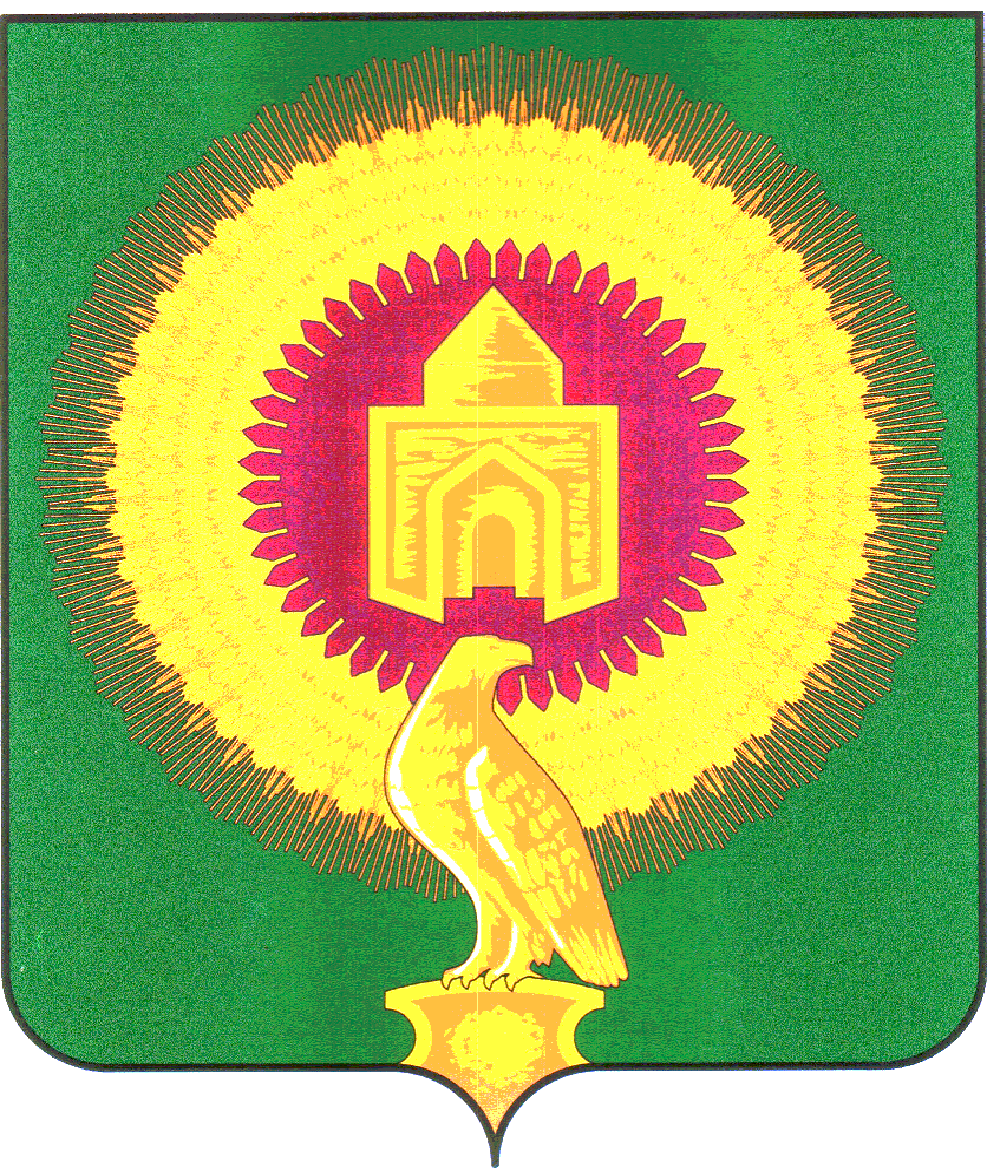 СОВЕТ ДЕПУТАТОВНИКОЛАЕВСКОГО СЕЛЬСКОГО ПОСЕЛЕНИЯВАРНЕНСКОГО МУНИЦИПАЛЬНОГО РАЙОНАЧЕЛЯБИНСКОЙ ОБЛАСТИРЕШЕНИЕот 17 августа 2021 года        № 13О внесении изменений и дополнений в бюджет Николаевского сельскогопоселения на 2021 год и на плановыйпериод 2022 и 2023 годовСовет депутатов Николаевского сельского поселения РЕШАЕТ:1. Внести в бюджет Николаевского сельского поселения на 2021 год и на плановый период 2022 и 2023 годов, принятый Решением Совета депутатов Николаевского сельского поселения Варненского муниципального района Челябинской области от 25 декабря 2020 года № 43 (с изменениями от 20 января 2021 года № 01; 08 апреля 2021 года № 05; 08 июля 2021 года № 12) следующие изменения:1) в статье 1:в пункте 1 п.п. 1 слова «в сумме 5403,55 тыс.рублей» заменить на слова «в сумме 6581,31 тыс.рублей», слова «в сумме 4746,75 тыс.рублей» заменить на слова «в сумме 5803,80 тыс.рублей»;в пункте 1 п.п. 2 слова «в сумме 5488,64 тыс.рублей» заменить на слова «в сумме 6666,39 тыс.рублей»;2) Приложение 4 изложить в новой редакции (приложение 1 к настоящему решению);3) Приложение 6 изложить в новой редакции (приложение 2 к настоящему решению).2. Настоящее Решение вступает в силу со дня его подписания и обнародования.Глава Николаевского сельского поселения	______________	Кульков А.Ю.Председатель Совета депутатов	______________	Бочкарёва В.А.Приложение 1к решению «О внесении изменений и дополненийв бюджет Николаевского сельского поселенияна 2021 год и на плановый период 2022 и 2023 годов»от 17 августа2021  года №13Приложение 4к решению «О бюджете Николаевского сельского поселенияна 2021 год и на плановый период 2022 и 2023 годов»от 25 декабря 2020 года № 43Распределение бюджетных ассигнований по разделам, подразделам, целевым статьям, группам видов расходов бюджета Николаевского сельского поселения на 2021 год(тыс. руб.)Приложение 2к решению «О внесении изменений и дополненийв бюджет Николаевского сельского поселенияна 2021 год и на плановый период 2022 и 2023 годов»от 17 августа 2021 года №13Приложение 6к решению «О бюджете Николаевского сельского поселенияна 2021 год и на плановый период 2022 и 2023 годов»от  25 декабря 2020 года № 43Ведомственная структура расходов бюджета Николаевского сельского поселенияна 2021 год(тыс. руб.)Наименование показателяКБККБККБККБКСуммаНаименование показателяРазделПодразделКЦСРКВРСумма123456ВСЕГО:6 666,39ОБЩЕГОСУДАРСТВЕННЫЕ ВОПРОСЫ011 710,45Функционирование высшего должностного лица субъекта Российской Федерации и муниципального образования0102384,20Расходы общегосударственного характера01029900400000384,20Глава муниципального образования01029900420301384,20Расходы на выплаты персоналу в целях обеспечения выполнения функций государственными (муниципальными) органами, казенными учреждениями, органами управления государственными внебюджетными фондами01029900420301100384,20Функционирование Правительства Российской Федерации, высших исполнительных органов государственной власти субъектов Российской Федерации, местных администраций01041 066,25Расходы общегосударственного характера010499004000001 037,25Центральный аппарат010499004204011 037,25Расходы на выплаты персоналу в целях обеспечения выполнения функций государственными (муниципальными) органами, казенными учреждениями, органами управления государственными внебюджетными фондами01049900420401100452,30Закупка товаров, работ и услуг для обеспечения государственных (муниципальных) нужд01049900420401200575,88Межбюджетные трансферты010499004204015009,07Уплата налога на имущество организаций, земельного и транспортного налога0104990890000029,00Уплата налога на имущество организаций, земельного и транспортного налога государственными органами0104990892040129,00Иные бюджетные ассигнования0104990892040180029,00Обеспечение деятельности финансовых, налоговых и таможенных органов и органов финансового (финансово-бюджетного) надзора0106260,00Расходы общегосударственного характера01069900400000260,00Центральный аппарат01069900420401260,00Расходы на выплаты персоналу в целях обеспечения выполнения функций государственными (муниципальными) органами, казенными учреждениями, органами управления государственными внебюджетными фондами01069900420401100260,00НАЦИОНАЛЬНАЯ ОБОРОНА0245,30Мобилизационная и вневойсковая подготовка020345,30Подпрограмма "Допризывная подготовка молодежи в Челябинской области"0203463000000045,30Осуществление полномочий по первичному воинскому учету на территориях, где отсутствуют военные комиссариаты0203463005118045,30Расходы на выплаты персоналу в целях обеспечения выполнения функций государственными (муниципальными) органами, казенными учреждениями, органами управления государственными внебюджетными фондами0203463005118010045,30НАЦИОНАЛЬНАЯ БЕЗОПАСНОСТЬ И ПРАВООХРАНИТЕЛЬНАЯ ДЕЯТЕЛЬНОСТЬ03587,00Защита населения и территории от чрезвычайных ситуаций природного и техногенного характера, пожарная безопасность0310587,00Защита населения и территории от чрезвычайных ситуаций природного и техногенного характера, пожарная безопасность0310250002501Н587,00Закупка товаров, работ и услуг для обеспечения государственных (муниципальных) нужд0310250002501Н200587,00НАЦИОНАЛЬНАЯ ЭКОНОМИКА04847,50Дорожное хозяйство (дорожные фонды)0409847,50Содержание улично-дорожной сети и искусственных сооружений Варненского муниципального района04091800018001769,50Закупка товаров, работ и услуг для обеспечения государственных (муниципальных) нужд04091800018001200769,50Мероприятия по совершенствованию движения пешеходов и предупреждению аварийности с участием пешеходов0409240002400278,00Закупка товаров, работ и услуг для обеспечения государственных (муниципальных) нужд0409240002400220078,00ЖИЛИЩНО-КОММУНАЛЬНОЕ ХОЗЯЙСТВО05957,94Благоустройство0503551,28Благоустройство0503800008001Н351,77Закупка товаров, работ и услуг для обеспечения государственных (муниципальных) нужд0503800008001Н200351,77Закупка товаров, работ и услуг для обеспечения государственных (муниципальных) нужд0503800008002Н191,50Закупка товаров, работ и услуг для обеспечения государственных (муниципальных) нужд0503800008002Н200191,50Благоустройство050399060000008,01Расходы на прочие мероприятия по благоустройству поселений050399060005008,01Закупка товаров, работ и услуг для обеспечения государственных (муниципальных) нужд050399060005002008,01Другие вопросы в области жилищно-коммунального хозяйства0505406,66Подпрограмма "Комплексное развитие систем водоснабжения и водоотведения Варненского муниципального района05050910000000406,66Ремонт водонапорных сетей05050910009001140,47Закупка товаров, работ и услуг для обеспечения государственных (муниципальных) нужд0505091000900120045,70Иные бюджетные ассигнования0505091000900180094,77Разработка проектов зон санитарной охраны0505091000900235,70Закупка товаров, работ и услуг для обеспечения государственных (муниципальных) нужд0505091000900220035,70Прочие работы по водоснабжению05050910009005230,49Закупка товаров, работ и услуг для обеспечения государственных (муниципальных) нужд05050910009005200230,49ОХРАНА ОКРУЖАЮЩЕЙ СРЕДЫ06262,67Другие вопросы в области охраны окружающей среды0605262,67Региональный проект «Комплексная система об-ращения с твердыми коммунальными отходами»0605640G200000262,67Создание и содержание мест (площадок) накопления твердых коммунальных отходов0605640G243120262,67Закупка товаров, работ и услуг для обеспечения государственных (муниципальных) нужд0605640G243120200262,67КУЛЬТУРА, КИНЕМАТОГРАФИЯ081 157,52Культура08011 157,52Культура0801630006301Н1 149,67Расходы на выплаты персоналу в целях обеспечения выполнения функций государственными (муниципальными) органами, казенными учреждениями, органами управления государственными внебюджетными фондами0801630006301Н100907,20Закупка товаров, работ и услуг для обеспечения государственных (муниципальных) нужд0801630006301Н200242,47Закупка товаров, работ и услуг для обеспечения государственных (муниципальных) нужд0801630006302Н7,35Закупка товаров, работ и услуг для обеспечения государственных (муниципальных) нужд0801630006302Н2007,35Закупка товаров, работ и услуг для обеспечения государственных (муниципальных) нужд0801630006389Н0,50Иные бюджетные ассигнования0801630006389Н8000,50СОЦИАЛЬНАЯ ПОЛИТИКА1036,31Социальное обеспечение населения100336,31Подпрограмма "Повышение качества жизни граждан пожилого возраста и иных категорий граждан"1003282000000036,31Осуществление мер социальной поддержки граждан, работающих и проживающих в сельских населенных пунктах и рабочих поселках Челябинской области1003282002838036,31Расходы на выплаты персоналу в целях обеспечения выполнения функций государственными (муниципальными) органами, казенными учреждениями, органами управления государственными внебюджетными фондами1003282002838010036,31ФИЗИЧЕСКАЯ КУЛЬТУРА И СПОРТ111 061,71Массовый спорт11021 061,71Массовый спорт1102200002002Н1 061,71Закупка товаров, работ и услуг для обеспечения государственных (муниципальных) нужд1102200002002Н2001 061,71Наименование показателяКБККБККБККБККБКСуммаНаименование показателяКВСРРазделПодразделКЦСРКВРСумма1234567ВСЕГО:6 666,39Администрация Николаевского сельского поселения Варненского муниципального района Челябинской области8316 666,39ОБЩЕГОСУДАРСТВЕННЫЕ ВОПРОСЫ831011 710,45Функционирование высшего должностного лица субъекта Российской Федерации и муниципального образования8310102384,20Расходы общегосударственного характера83101029900400000384,20Глава муниципального образования83101029900420301384,20Расходы на выплаты персоналу в целях обеспечения выполнения функций государственными (муниципальными) органами, казенными учреждениями, органами управления государственными внебюджетными фондами83101029900420301100384,20Функционирование Правительства Российской Федерации, высших исполнительных органов государственной власти субъектов Российской Федерации, местных администраций83101041 066,25Расходы общегосударственного характера831010499004000001 037,25Центральный аппарат831010499004204011 037,25Расходы на выплаты персоналу в целях обеспечения выполнения функций государственными (муниципальными) органами, казенными учреждениями, органами управления государственными внебюджетными фондами83101049900420401100452,30Закупка товаров, работ и услуг для обеспечения государственных (муниципальных) нужд83101049900420401200575,88Межбюджетные трансферты831010499004204015009,07Уплата налога на имущество организаций, земельного и транспортного налога8310104990890000029,00Уплата налога на имущество организаций, земельного и транспортного налога государственными органами8310104990892040129,00Иные бюджетные ассигнования8310104990892040180029,00Обеспечение деятельности финансовых, налоговых и таможенных органов и органов финансового (финансово-бюджетного) надзора8310106260,00Расходы общегосударственного характера83101069900400000260,00Центральный аппарат83101069900420401260,00Расходы на выплаты персоналу в целях обеспечения выполнения функций государственными (муниципальными) органами, казенными учреждениями, органами управления государственными внебюджетными фондами83101069900420401100260,00НАЦИОНАЛЬНАЯ ОБОРОНА8310245,30Мобилизационная и вневойсковая подготовка831020345,30Подпрограмма "Допризывная подготовка молодежи в Челябинской области"8310203463000000045,30Осуществление полномочий по первичному воинскому учету на территориях, где отсутствуют военные комиссариаты8310203463005118045,30Расходы на выплаты персоналу в целях обеспечения выполнения функций государственными (муниципальными) органами, казенными учреждениями, органами управления государственными внебюджетными фондами8310203463005118010045,30НАЦИОНАЛЬНАЯ БЕЗОПАСНОСТЬ И ПРАВООХРАНИТЕЛЬНАЯ ДЕЯТЕЛЬНОСТЬ83103587,00Защита населения и территории от чрезвычайных ситуаций природного и техногенного характера, пожарная безопасность8310310587,00Защита населения и территории от чрезвычайных ситуаций природного и техногенного характера, пожарная безопасность8310310250002501Н587,00Закупка товаров, работ и услуг для обеспечения государственных (муниципальных) нужд8310310250002501Н200587,00НАЦИОНАЛЬНАЯ ЭКОНОМИКА83104847,50Дорожное хозяйство (дорожные фонды)8310409847,50Содержание улично-дорожной сети и искусственных сооружений Варненского муниципального района83104091800018001769,50Закупка товаров, работ и услуг для обеспечения государственных (муниципальных) нужд83104091800018001200769,50Мероприятия по совершенствованию движения пешеходов и предупреждению аварийности с участием пешеходов8310409240002400278,00Закупка товаров, работ и услуг для обеспечения государственных (муниципальных) нужд8310409240002400220078,00ЖИЛИЩНО-КОММУНАЛЬНОЕ ХОЗЯЙСТВО83105957,94Благоустройство8310503551,28Благоустройство8310503800008001Н351,77Закупка товаров, работ и услуг для обеспечения государственных (муниципальных) нужд8310503800008001Н200351,77Закупка товаров, работ и услуг для обеспечения государственных (муниципальных) нужд8310503800008002Н191,50Закупка товаров, работ и услуг для обеспечения государственных (муниципальных) нужд8310503800008002Н200191,50Благоустройство831050399060000008,01Расходы на прочие мероприятия по благоустройству поселений831050399060005008,01Закупка товаров, работ и услуг для обеспечения государственных (муниципальных) нужд831050399060005002008,01Другие вопросы в области жилищно-коммунального хозяйства8310505406,66Подпрограмма "Комплексное развитие систем водоснабжения и водоотведения Варненского муниципального района83105050910000000406,66Ремонт водонапорных сетей83105050910009001140,47Закупка товаров, работ и услуг для обеспечения государственных (муниципальных) нужд8310505091000900120045,70Иные бюджетные ассигнования8310505091000900180094,77Разработка проектов зон санитарной охраны8310505091000900235,70Закупка товаров, работ и услуг для обеспечения государственных (муниципальных) нужд8310505091000900220035,70Прочие работы по водоснабжению83105050910009005230,49Закупка товаров, работ и услуг для обеспечения государственных (муниципальных) нужд83105050910009005200230,49ОХРАНА ОКРУЖАЮЩЕЙ СРЕДЫ83106262,67Другие вопросы в области охраны окружающей среды8310605262,67Региональный проект «Комплексная система об-ращения с твердыми коммунальными отходами»8310605640G200000262,67Создание и содержание мест (площадок) накопления твердых коммунальных отходов8310605640G243120262,67Закупка товаров, работ и услуг для обеспечения государственных (муниципальных) нужд8310605640G243120200262,67КУЛЬТУРА, КИНЕМАТОГРАФИЯ831081 157,52Культура83108011 157,52Культура8310801630006301Н1 149,67Расходы на выплаты персоналу в целях обеспечения выполнения функций государственными (муниципальными) органами, казенными учреждениями, органами управления государственными внебюджетными фондами8310801630006301Н100907,20Закупка товаров, работ и услуг для обеспечения государственных (муниципальных) нужд8310801630006301Н200242,47Закупка товаров, работ и услуг для обеспечения государственных (муниципальных) нужд8310801630006302Н7,35Закупка товаров, работ и услуг для обеспечения государственных (муниципальных) нужд8310801630006302Н2007,35Закупка товаров, работ и услуг для обеспечения государственных (муниципальных) нужд8310801630006389Н0,50Иные бюджетные ассигнования8310801630006389Н8000,50СОЦИАЛЬНАЯ ПОЛИТИКА8311036,31Социальное обеспечение населения831100336,31Подпрограмма "Повышение качества жизни граждан пожилого возраста и иных категорий граждан"8311003282000000036,31Осуществление мер социальной поддержки граждан, работающих и проживающих в сельских населенных пунктах и рабочих поселках Челябинской области8311003282002838036,31Расходы на выплаты персоналу в целях обеспечения выполнения функций государственными (муниципальными) органами, казенными учреждениями, органами управления государственными внебюджетными фондами8311003282002838010036,31ФИЗИЧЕСКАЯ КУЛЬТУРА И СПОРТ831111 061,71Массовый спорт83111021 061,71Массовый спорт8311102200002002Н1 061,71Закупка товаров, работ и услуг для обеспечения государственных (муниципальных) нужд8311102200002002Н2001 061,71